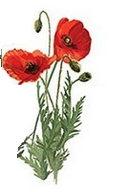 REGULAMIN KONKURSU              PLASTYCZNEGO„POZNAJEMY RÓŻNORODNOŚĆ BIOLOGICZNĄ   ŁĄK I PÓL”.                                      RegulaminOrganizatorem konkursu plastycznego jest zespół Szkół nr1 w Milejowie.Celem konkursu jest:          - dostrzeganie walorów przyrodniczych występujących na terenie            gminy Milejów,- poznanie pospolitych gatunków roślin i zwierząt,- doskonalenie umiejętności prowadzenia obserwacji    przyrodniczych,- pobudzenie aktywności twórczej młodzieży,- edukacja ekologiczna. III. Temat konkursu:                            „Poznajemy różnorodność biologiczną łąk i pól ”. IV. Uczestnicy    1. Konkurs  skierowany jest do uczniów szkół   podstawowych klas         IV- VI   oraz  młodzieży   gimnazjalnej uczęszczającej  do szkół        na terenie gminy Milejów, dalej zwanych „Uczestnikami”, których        udział w konkursie jest możliwy wyłącznie za zgodą       rodziców/opiekunów prawnych.     2. Prace będą oceniane w kategoriach :    -  uczniowie szkół podstawowych- klasy IV-VI,    - uczniowie szkół gimnazjalnych.V. Warunki uczestnictwa1.   Uczestnicy konkursu wykonują jedną pracę w formacie      A3 wybranymi  przez siebie technikami takimi jak: rysowanie,      malowanie, wyklejanie itp. Do pracy wymagane jest dołączenie      pisemnej zgody rodzica/opiekuna prawnego na udział     w konkursie i przetwarzanie danych osobowych.    Wzór oświadczenia poniżej. Prace do których nie zostaną   dołączone   w/w pisemne oświadczenia  nie będą dopuszczone do konkursu.   Po za tym każdą pracę należy opatrzyć metryczką zawierającą:- imię i nazwisko, wiek autora,- tytuł pracy,- nazwę i adres szkoły,- imię i nazwisko nauczyciela – opiekuna.2. Zgłoszenie prac do konkursu jest równoznaczne z przekazaniem praw     autorskich  na rzecz organizatora w zakresie o którym mowa w art. 50    ustawy z dnia 4 lutego 1994r.o prawach autorskich i prawach    pokrewnych (t.j. Dz. U. z 2006r. Nr 90, poz.  631, z póź. zm.) 3. Przekazując pracę na konkurs, uczestnik zgadza się na ekspozycję      pracy podczas    obchodów Dnia Ziemi w Gminnym Ośrodku Kultur   i Zespole Szkół nr1  w Milejowie.VI. Termin i warunki dostarczenia pracPrace można składać osobiście w sekretariacie Zespołu Szkół nr1 w Milejowie lub przesłać pocztą na adres: Zespół Szkół nr1 w Milejowie, 21-020 Milejów, ul. Szkolna1 z dopiskiem na kopercie konkurs plastyczny, w terminie do 25.04.2017r. (liczy się data stempla pocztowego). Prace przesłane po terminie nie będą oceniane. O wynikach konkursu, a także o terminie wręczenia nagród placówki oświatowe zostaną poinformowane odrębnym pismem. Poza tym wyniki konkursu, a także nagrodzone prace będą umieszczone na stronie internetowej www.szkolamilejow@.eu. Na uroczystość wręczenia nagród zostaną zaproszeni nagrodzeni uczniowie wraz z nauczycielami - opiekunami. VII. Ocena prac i zasady przyznawania nagród1. O wyłonieniu zwycięzców konkursu decyduje powołana w tym celu komisja konkursowa.2. Komisja oceniać będzie:- zgodność pracy z tematyką konkursu,- estetykę wykonania pracy,- pomysłowość,- dobór kolorów.3. Jury wybierze trzy prace z każdej kategorii przyznając I, II i III miejsce. Po za tym komisja konkursowa dodatkowo wyłoni ze wszystkich nadesłanych prac cztery prace, które zostaną wyróżnione. VIII. Postanowienia końcowe1. Prace zgłoszone na konkurs nie będą odsyłane.2. Organizator zastrzega sobie prawo odwołania konkursu w przypadku    zbyt małej liczby zgłoszonych prac.3. W sprawach nieuregulowanych niniejszym Regulaminem decyduje    Organizator.4. Regulamin konkursu jest dostępny na stronie internetowej    www.szkolamilejow@.eu w zakładce ogłoszenia.Wzór oświadczenia.Zgoda na udział w konkursie: Wyrażam zgodę na udział mojego dziecka: 1.Imię i nazwisko .....................................................................................................2.Szkoła/przedszkole, wiek, klasa ..................................................................................................................................................................... w konkursie ....................................................................................................................organizowanym przez Zespół Szkół nr1 w Milejowie.................................................................. Podpis rodzica / opiekuna prawnego ZGODA Wyrażam zgodę na utrwalenie i bezpłatne wykorzystanie wizerunku mojego dziecka w materiałach drukowanych, na stronie  internetowej  szkoły .................................................................. Podpis rodzica / opiekuna prawnego Obowiązek informacyjny 1.Administratorem danych osobowych jest Zespół Szkół nr1 w Milejowie.2.Dane przetwarzane są w celu realizowania konkursu: ......................................................................... ...................................................3.Dane mogą być udostępniane do partnerów i organizatorów lokalnych tych działań. W szczególności, informacje mogą być udostępniane w postaci: a. zgłoszeń do udziału, b. relacji, c. sprawozdań, d. wypracowanych przez uczniów materiałów. Dane mogą być publikowane i udostępniane: na stronie internetowej szkoły, w mediach oraz w materiałach promujących  działalność szkoły.4.W treści publikacji i materiałów mogą pojawić się dane takie jak: imię, nazwisko, klasa, szkoła/przedszkole, osiągnięte wyniki, wiek, wizerunek. 5.Macie Państwo prawo do wglądu i poprawiania treści swoich danych osobowych. Macie Państwo prawo do wniesienia sprzeciwu wobec udostępniania danych innym podmiotom. 6.Podanie danych jest dobrowolne, jednocześnie odmowa podania danych może być powodem braku możliwości udziału w wybranych działaniach. 